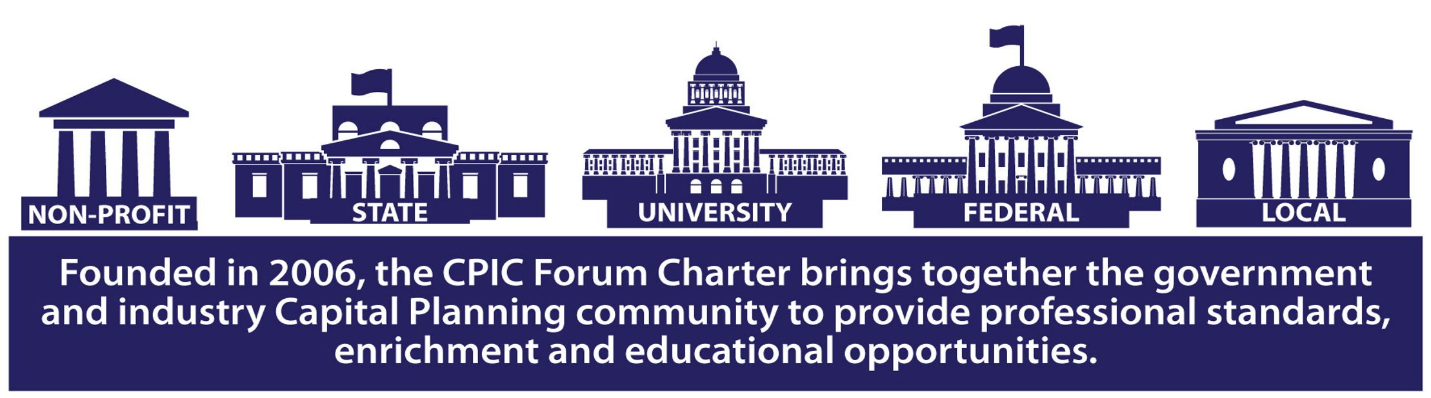 Capital Planning & Investment Control (CPIC)CPIC: 2 Day Course DescriptionThis 2-day introductory course emphasizes an in-depth review of CPIC. Learn key tenets prescribed by the Office of Management and Budget (OMB). We will review the General Accountability Office (GAO) Information Technology Investment Management (ITIM) Guide’s maturity model and life cycle. We will review the latest of the on-going budget guidance changes announced annually by the Office of Management & Budget (OMB). This course is recommended for those new to capital planning and investment management, or those seeking to attend for a review of new guidance annually.Next Courses:January 2019, Metro DCMarch 2019, Metro DCApril 2019, 2019 Clearwater, FLWait list formingContactAssistantFederal CPIC Forum & Zen Federal, LLC877-469-7690 x5assistant@cpicforum.org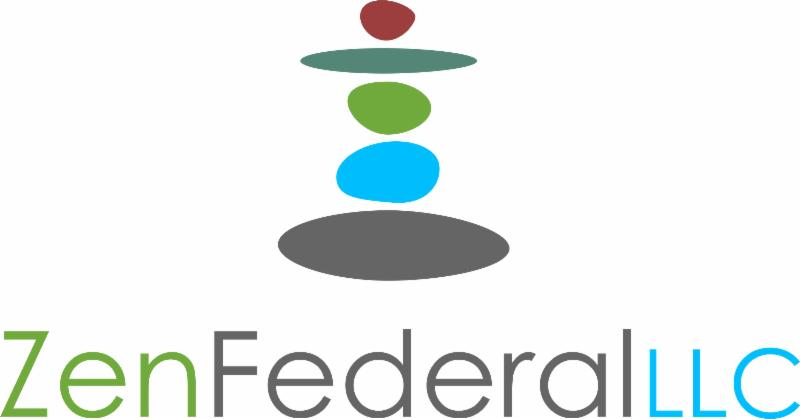 